Publicado en  el 16/10/2015 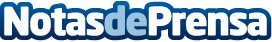 IBM incrementa la capacidad de búsqueda de datos y de “pregunta y respuesta” de Watson AnalyticsIBM (NYSE: IBM) ha presentado hoy las nuevas capacidades de búsqueda de datos y de “preguntas y respuestas” que han sido incorporadas a Watson Analytics para ayudar a las empresas a obtener información relevante de sus datos de forma incluso más sencilla. Datos de contacto:IBMNota de prensa publicada en: https://www.notasdeprensa.es/ibm-incrementa-la-capacidad-de-busqueda-de_1 Categorias: Telecomunicaciones http://www.notasdeprensa.es